Division 1Division 2STTA CHAMPIONSHIPS 2016 HANDICAP CUP FINAL WINNER - Breamore Foxes R/UP - Breamore Badgers HANDICAP PLATE FINAL WINNER - South Newton Cougars R/UP - Breamore Otters SENIOR SHIELD WINNER - South Newton Cougars R/UP - Winterslow Jupiter TIGERS SHIELD WINNER - South Newton Tigers R/UP - Redlynch Rhinos Tables > 2015-2016 > Division OneTables > 2015-2016 > Division OneTables > 2015-2016 > Division OneTables > 2015-2016 > Division OneTables > 2015-2016 > Division OneTables > 2015-2016 > Division OneTables > 2015-2016 > Division OneTables > 2015-2016 > Division OneTables > 2015-2016 > Division OneTables > 2015-2016 > Division OneTables > 2015-2016 > Division OneTables > 2015-2016 > Division One#TeamPWDLSFSAGFGAPAPoints1SN Cougars1917021444647322604732Downton2012261376346028404603Cv Falcons2013161178341731204174Winterslow Jupiter21100111129841536604155Cv Owls2011361039736634903666Porton1980118310731237303127Redlynch Ravens1931155014022745602278Breamore Badgers201118441562025060202Last Updated: 15 Apr 2016Last Updated: 15 Apr 2016Last Updated: 15 Apr 2016Last Updated: 15 Apr 2016Last Updated: 15 Apr 2016Last Updated: 15 Apr 2016Last Updated: 15 Apr 2016Last Updated: 15 Apr 2016Last Updated: 15 Apr 2016Last Updated: 15 Apr 2016Last Updated: 15 Apr 2016Tables > 2015-2016 > Division TwoTables > 2015-2016 > Division TwoTables > 2015-2016 > Division TwoTables > 2015-2016 > Division TwoTables > 2015-2016 > Division TwoTables > 2015-2016 > Division TwoTables > 2015-2016 > Division TwoTables > 2015-2016 > Division TwoTables > 2015-2016 > Division TwoTables > 2015-2016 > Division TwoTables > 2015-2016 > Division TwoTables > 2015-2016 > Division Two#TeamPWDLSFSAGFGAPAPoints1CV Kites2116051426848929404892SN Tigers2016221415945023304503Redlynch Rhinos2112091248644633004464Breamore Otters1912161219738932103895Breamore Foxes2191118912134943903496Redlynch Rooks1960139312329438202947Cv Eagles2051147312528841202888Woodford Weasels212118531572245180224Competition Winner Runner up Hard Bat Richard Penny Ryan Gulliver Handicap Singles Will Fookes Keith Johnson Minor Singles Dylan Nash Rob Holloway Veteran Doubles Kevin Williams/ David Radford Gill Thompson/ Richard Penny Masters Singles Kevin Williams 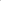 David Radford Junior Singles Tom Scard Ryan Gulliver Intermediate Singles Luke Wordley David Radford Veteran Singles Richard Penny Kevin Williams Open Doubles Kevin Williams/ Nick Dibben Richard Penny/ Gill Thompson Mens Singles Kevin Williams Richard Penny Division 2 Singles 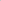 Ryan Gulliver 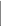 Will Fookes 